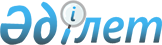 О внесении изменений в решение Мактааральского районного маслихата от 23 декабря 2013 года № 26-134-V "О районном бюджете на 2014-2016 годы"
					
			Утративший силу
			
			
		
					Решение Мактааральского районного маслихата Южно-Казахстанской области от 22 января 2014 года № 27-145-V. Зарегистрировано Департаментом юстиции Южно-Казахстанской области 30 января 2014 года № 2514. Утратило силу в связи с истечением срока применения - (письмо Мактааральского районного маслихата Южно-Казахстанской области от 26 февраля 2015 года № 46)      Сноска. Утратило силу в связи с истечением срока применения - (письмо Мактааральского районного маслихата Южно-Казахстанской области от 26.02.2015 № 46).      Примечание РЦПИ.

      В тексте документа сохранена пунктуация и орфография оригинала.

      В соответствии с пунктом 5 статьи 109 Бюджетного Кодекса Республики Казахстан от 4 декабря 2008 года, подпунктом 1) пункта 1 статьи 6 Закона Республики Казахстан от 23 января 2001 года «О местном государственном управлении и самоуправлении в Республике Казахстан» и решением Южно-Казахстанского областного маслихата от 15 января 2014 года № 23/192-V «О внесении изменений и дополнений в решение Южно-Казахстанского областного маслихата от 10 декабря 2013 года № 21/172-V «Об областном бюджете на 2014-2016 годы», зарегистрированного в Реестре государственной регистрации нормативных правовых актов за № 2499, Мактааральский районный маслихат РЕШИЛ:



      1. Внести в решение Мактааральского районного маслихата от 23 декабря 2013 года № 26-134-V «О районном бюджете на 2014-2016 годы» (зарегистрировано в Реестре государственной регистрации нормативных правовых актов за № 2487) следующие изменения:



      пункт 1 изложить в новой редакции:

      «1. Утвердить районный бюджет Мактааральского района на 2014-2016 годы согласно приложениям 1, 2 и 3 соответственно, в том числе на 2014 год в следующих объемах:

      1) доходы – 25174143 тысяч тенге, в том числе по:

      налоговым поступлениям – 1396495 тысяч тенге;

      неналоговым поступлениям – 8260 тысяч тенге;

      поступления от продажи основного капитала – 10000 тысяч тенге:

      поступлениям трансфертов – 23759388 тысяч тенге;

      2) затраты – 24919218 тысяч тенге;

      3) чистое бюджетное кредитование – 223223 тысяч тенге:

      бюджетные кредиты – 255576 тенге;

      погашение бюджетных кредитов – 32353 тысяч тенге;

      4) сальдо по операциям с финансовыми активами – 0 тенге, в том числе:

      приобретение финансовых активов – 0 тенге;

      поступление от продажи финансовых активов государства – 0 тенге;

      5) дефицит (профицит) бюджета – 31702 тысяч тенге;

      6) финансирование дефицита (использование профицита) бюджета – -31702 тысяч тенге, в том числе:

      поступление займов – 0 тенге;

      погашение займов – 31702 тысяч тенге;

      используемые остатки бюджетных средств – 0 тенге.».



      Приложения 1, 2 и 3 к указанному решению изложить в новой редакции согласно приложениям 1, 2 и 3 к настоящему решению.



      2. Настоящее решение вводится в действие с 1 января 2014 года.      Председатель сессии районного маслихата:   Б.Кудайбергенов      Секретарь районного маслихата:             О.Дандибаев

Приложение 1 к решению

Мактааральского районного

маслихата от 22 января

2014 года № 27-145-VПриложение 1 к решению

Мактааральского районного

маслихата от 23 декабря

2013 года № 26-134-V Районный бюджет на 2014 год

Приложение 2 к решению

Мактааральского районного

маслихата от 22 января

2014 года № 27-145-VПриложение 2 к решению

Мактааральского районного

маслихата от 23 декабря

2013 года № 26-134-V Районный бюджет на 2015 год      

Приложение 3 к решению

Мактааральского районного

маслихата от 22 января

2014 года № 27-145-VПриложение 3 к решению

Мактааральского районного

маслихата от 23 декабря

2013 года № 26-134-V Районный бюджет на 2016 год      
					© 2012. РГП на ПХВ «Институт законодательства и правовой информации Республики Казахстан» Министерства юстиции Республики Казахстан
				КатегорияКатегорияКатегорияНаименованиеСумма, тысяч тенгеКлассКлассСумма, тысяч тенгеПодклассПодклассПодклассСумма, тысяч тенге1231. Доходы25 174 1431Налоговые поступления1 396 49501Подоходный налог518 9882Индивидуальный подоходный налог518 98803Социальный налог433 0281Социальный налог433 02804Hалоги на собственность359 4611Hалоги на имущество148 6623Земельный налог43 6784Hалог на транспортные средства149 5065Единый земельный налог17 61505Внутренние налоги на товары, работы и услуги55 4622Акцизы17 3083Поступления за использование природных и других ресурсов7 2004Сборы за ведение предпринимательской и профессиональной деятельности29 9355Налог на игорный бизнес1 01908Обязательные платежи, взимаемые за совершение юридически значимых действий и (или) выдачу документов уполномоченными на то государственными органами или должностными лицами29 5561Государственная пошлина29 5562Неналоговые поступления8 26001Доходы от государственной собственности3 5825Доходы от аренды имущества, находящегося в государственной собственности3 58206Прочие неналоговые поступления4 6781Прочие неналоговые поступления4 6783Поступления от продажи основного капитала10 00003Продажа земли и нематериальных активов10 0001Продажа земли10 0004Поступления трансфертов 23 759 38802Трансферты из вышестоящих органов государственного управления23 759 3882Трансферты из областного бюджета23 759 388Функциональная группаФункциональная группаФункциональная группаФункциональная группаФункциональная группаСумма, тысяч тенгеФункциональная подгруппа Функциональная подгруппа Функциональная подгруппа Функциональная подгруппа Сумма, тысяч тенгеАдминистратор бюджетных программАдминистратор бюджетных программАдминистратор бюджетных программСумма, тысяч тенгеПрограммаПрограммаСумма, тысяч тенгеНаименованиеСумма, тысяч тенге1232. Затраты24 919 21801Государственные услуги общего характера683 1181Представительные, исполнительные и другие органы, выполняющие общие функции государственного управления646 721112Аппарат маслихата района (города областного значения)16 129001Услуги по обеспечению деятельности маслихата района (города областного значения)16 129122Аппарат акима района (города областного значения)190 502001Услуги по обеспечению деятельности акима района (города областного значения)190 502123Аппарат акима района в городе, города районного значения, поселка, села, сельского округа440 090001Услуги по обеспечению деятельности акима района в городе, города районного значения, поселка, села, сельского округа440 0902Финансовая деятельность1 500459Отдел экономики и финансов района (города областного значения)1 500003Проведение оценки имущества в целях налогообложения1 5009Прочие государственные услуги общего характера34 897459Отдел экономики и финансов района (города областного значения)32 897001Услуги по реализации государственной политики в области формирования и развития экономической политики, государственного планирования, исполнения бюджета и управления коммунальной собственностью района (города областного значения)32 897467Отдел строительства района (города областного значения)2 000040Развитие объектов государственных органов2 00002Оборона19 2131Военные нужды19 213122Аппарат акима района (города областного значения)19 213005Мероприятия в рамках исполнения всеобщей воинской обязанности19 21304Образование18 292 7581Дошкольное воспитание и обучение3 223 111123Аппарат акима района в городе, города районного значения, поселка, села, сельского округа3 183 321041Реализация государственного образовательного заказа в дошкольных организациях образования3 183 321464Отдел образования района (города областного значения)39 790009Обеспечение деятельности организаций дошкольного воспитания и обучения39 7902Начальное, основное среднее и общее среднее образование11 348 655123Аппарат акима района в городе, города районного значения, поселка, села, сельского округа16 270005Организация бесплатного подвоза учащихся до школы и обратно в сельской местности16 270464Отдел образования района (города областного значения)11 332 385003Общеобразовательное обучение11 258 068006Дополнительное образование для детей74 3174Техническое и профессиональное, послесреднее образование35 527464Отдел образования района (города областного значения)35 527018Организация профессионального обучения35 5279Прочие услуги в области образования3 685 465464Отдел образования района (города областного значения)270 610001Услуги по реализации государственной политики на местном уровне в области образования 18 403005Приобретение и доставка учебников, учебно-методических комплексов для государственных учреждений образования района (города областного значения)113 450015Ежемесячная выплата денежных средств опекунам (попечителям) на содержание ребенка-сироты (детей-сирот), и ребенка (детей), оставшегося без попечения родителей42 798067Капитальные расходы подведомственных государственных учреждений и организаций95 959467Отдел строительства района (города областного значения)3 414 855037Строительство и реконструкция объектов образования3 414 85506Социальная помощь и социальное обеспечение1 008 0642Социальная помощь955 340451Отдел занятости и социальных программ района (города областного значения)955 340002Программа занятости15 024004Оказание социальной помощи на приобретение топлива специалистам здравоохранения, образования, социального обеспечения, культуры, спорта и ветеринарии в сельской местности в соответствии с законодательством Республики Казахстан27 000005Государственная адресная социальная помощь30 000006Оказание жилищной помощи 20 000007Социальная помощь отдельным категориям нуждающихся граждан по решениям местных представительных органов19 695010Материальное обеспечение детей-инвалидов, воспитывающихся и обучающихся на дому2 700014Оказание социальной помощи нуждающимся гражданам на дому106 194016Государственные пособия на детей до 18 лет685 927017Обеспечение нуждающихся инвалидов обязательными гигиеническими средствами и предоставление услуг специалистами жестового языка, индивидуальными помощниками в соответствии с индивидуальной программой реабилитации инвалида48 8009Прочие услуги в области социальной помощи и социального обеспечения52 724451Отдел занятости и социальных программ района (города областного значения)52 724001Услуги по реализации государственной политики на местном уровне в области обеспечения занятости и реализации социальных программ для населения47 731011Оплата услуг по зачислению, выплате и доставке пособий и других социальных выплат4 99307Жилищно-коммунальное хозяйство1 299 1621Жилищное хозяйство227 800467Отдел строительства района (города областного значения)187 372003Проектирование, строительство и (или) приобретение жилья коммунального жилищного фонда 187 372497Отдел жилищно-коммунального хозяйства района (города областного значения)40 428001Услуги по реализации государственной политики на местном уровне в области жилищно-коммунального хозяйства23 137005Организация сохранения государственного жилищного фонда5 291033Проектирование, развитие, обустройство и (или) приобретение инженерно-коммуникационной инфраструктуры 12 0002Коммунальное хозяйство942 181497Отдел жилищно-коммунального хозяйства района (города областного значения)942 181016Функционирование системы водоснабжения и водоотведения146 894029Развитие системы водоснабжения и водоотведения 795 2873Благоустройство населенных пунктов129 181497Отдел жилищно-коммунального хозяйства района (города областного значения)129 181025Освещение улиц в населенных пунктах31 401030Обеспечение санитарии населенных пунктов30 964034Содержание мест захоронений и захоронение безродных600035Благоустройство и озеленение населенных пунктов66 21608Культура, спорт, туризм и информационное пространство585 6891Деятельность в области культуры126 348455Отдел культуры и развития языков района (города областного значения)126 348003Поддержка культурно-досуговой работы126 3482Спорт322 101465Отдел физической культуры и спорта района (города областного значения)256 449001Услуги по реализации государственной политики на местном уровне в сфере физической культуры и спорта20 737005Развитие массового спорта и национальных видов спорта 225 512006Проведение спортивных соревнований на районном (города областного значения) уровне2 700007Подготовка и участие членов сборных команд района (города областного значения) по различным видам спорта на областных спортивных соревнованиях7 500467Отдел строительства района (города областного значения)65 652008Развитие объектов спорта65 6523Информационное пространство100 114455Отдел культуры и развития языков района (города областного значения)88 664006Функционирование районных (городских) библиотек77 564007Развитие государственного языка и других языков народа Казахстана11 100456Отдел внутренней политики района (города областного значения)11 450002Услуги по проведению государственной информационной политики через газеты и журналы 7 450005Услуги по проведению государственной информационной политики через телерадиовещание4 0009Прочие услуги по организации культуры, спорта, туризма и информационного пространства37 126455Отдел культуры и развития языков района (города областного значения)9 369001Услуги по реализации государственной политики на местном уровне в области развития языков и культуры9 369456Отдел внутренней политики района (города областного значения)27 757001Услуги по реализации государственной политики на местном уровне в области информации, укрепления государственности и формирования социального оптимизма граждан12 264003Реализация мероприятий в сфере молодежной политики15 49309Топливно-энергетический комплекс и недропользование2 073 7669Прочие услуги в области топливно-энергетического комплекса и недропользования2 073 766497Отдел жилищно-коммунального хозяйства района (города областного значения)2 073 766038Развитие газотранспортной системы 2 073 76610Сельское, водное, лесное, рыбное хозяйство, особо охраняемые природные территории, охрана окружающей среды и животного мира, земельные отношения315 0601Сельское хозяйство195 641459Отдел экономики и финансов района (города областного значения)60 796099Реализация мер по оказанию социальной поддержки специалистов60 796467Отдел строительства района (города областного значения)52 576010Развитие объектов сельского хозяйства52 576473Отдел ветеринарии района (города областного значения)49 204001Услуги по реализации государственной политики на местном уровне в сфере ветеринарии9 448006Организация санитарного убоя больных животных4 493007Организация отлова и уничтожения бродячих собак и кошек6 000008Возмещение владельцам стоимости изымаемых и уничтожаемых больных животных, продуктов и сырья животного происхождения14 857009Проведение ветеринарных мероприятий по энзоотическим болезням животных13 706010Проведение мероприятий по идентификации сельскохозяйственных животных700477Отдел сельского хозяйства и земельных отношений района (города областного значения) 33 065001Услуги по реализации государственной политики на местном уровне в сфере сельского хозяйства и земельных отношений33 0656Земельные отношения10 000477Отдел сельского хозяйства и земельных отношений района (города областного значения) 10 000009Земельно-хозяйственное устройство населенных пунктов10 0009Прочие услуги в области сельского, водного, лесного, рыбного хозяйства, охраны окружающей среды и земельных отношений109 419473Отдел ветеринарии района (города областного значения)109 419011Проведение противоэпизоотических мероприятий109 41911Промышленность, архитектурная, градостроительная и строительная деятельность34 2212Архитектурная, градостроительная и строительная деятельность34 221467Отдел строительства района (города областного значения)11 569001Услуги по реализации государственной политики на местном уровне в области строительства11 569468Отдел архитектуры и градостроительства района (города областного значения)22 652001Услуги по реализации государственной политики в области архитектуры и градостроительства на местном уровне 7 652003Разработка схем градостроительного развития территории района и генеральных планов населенных пунктов15 00012Транспорт и коммуникации304 1331Автомобильный транспорт291 410485Отдел пассажирского транспорта и автомобильных дорог района (города областного значения)291 410023Обеспечение функционирования автомобильных дорог291 4109Прочие услуги в сфере транспорта и коммуникаций12 723485Отдел пассажирского транспорта и автомобильных дорог района (города областного значения)12 723001Услуги по реализации государственной политики на местном уровне в области пассажирского транспорта и автомобильных дорог 12 72313Прочие303 9893Поддержка предпринимательской деятельности и защита конкуренции13 690469Отдел предпринимательства района (города областного значения)13 690001Услуги по реализации государственной политики на местном уровне в области развития предпринимательства и промышленности 13 6909Прочие290 299459Отдел экономики и финансов района (города областного значения)24 000012Резерв местного исполнительного органа района (города областного значения) 24 000464Отдел образования района (города областного значения)117 000041Реализация мер по содействию экономическому развитию регионов в рамках Программы «Развитие регионов» 117 000497Отдел жилищно-коммунального хозяйства района (города областного значения)149 299043Реализация мер по содействию экономическому развитию регионов в рамках Программы «Развитие регионов» 149 29914Обслуживание долга451Обслуживание долга45459Отдел экономики и финансов района (города областного значения)45021Обслуживание долга местных исполнительных органов по выплате вознаграждений и иных платежей по займам из областного бюджета453. Чистое бюджетное кредитование223 223Функциональная группаФункциональная группаФункциональная группаФункциональная группаФункциональная группаСумма, тысяч тенгеФункциональная подгруппаФункциональная подгруппаФункциональная подгруппаФункциональная подгруппаСумма, тысяч тенгеАдминистратор бюджетных программАдминистратор бюджетных программАдминистратор бюджетных программСумма, тысяч тенгеПрограммаПрограммаСумма, тысяч тенгеНаименованиеСумма, тысяч тенге123Бюджетные кредиты255 57610Сельское, водное, лесное, рыбное хозяйство, особо охраняемые природные территории, охрана окружающей среды и животного мира, земельные отношения255 57601Сельское хозяйство255 576459Отдел экономики и финансов района (города областного значения)255 576018Бюджетные кредиты для реализации мер социальной поддержки специалистов255 576КатегорияКатегорияКатегорияНаименованиеСумма, тысяч тенгеКлассКлассСумма, тысяч тенгеПодклассПодклассПодклассСумма, тысяч тенге123Погашение бюджетных кредитов32 3535Погашение бюджетных кредитов32 35301Погашение бюджетных кредитов32 3531Погашение бюджетных кредитов, выданных из государственного бюджета32 3534. Сальдо по операциям с финансовыми активами0Приобретение финансовых активов0Поступления от продажи финансовых активов государства05. Дефицит (профицит) бюджета31 7026. Финансирование дефицита (использования профицита) бюджета-31 702КатегорияКатегорияКатегорияНаименованиеСумма, тысяч тенгеКлассКлассСумма, тысяч тенгеПодклассПодклассПодклассСумма, тысяч тенге123Поступление займов0Функциональная группаФункциональная группаФункциональная группаФункциональная группаФункциональная группаСумма, тысяч тенге Функциональная подгруппа Функциональная подгруппа Функциональная подгруппа Функциональная подгруппа Сумма, тысяч тенге Администратор бюджетных программАдминистратор бюджетных программАдминистратор бюджетных программСумма, тысяч тенге ПрограммаПрограммаСумма, тысяч тенге НаименованиеСумма, тысяч тенге 123Погашение займов31 70216Погашение займов31 7021Погашение займов31 702459Отдел экономики и финансов района (города областного значения)31 702005Погашение долга местного исполнительного органа перед вышестоящим бюджетом31 702КатегорияКатегорияКатегорияНаименованиеСумма, тысяч тенгеКлассКлассСумма, тысяч тенгеПодклассПодклассПодклассСумма, тысяч тенге123Используемые остатки бюджетных средств0КатегорияКатегорияКатегорияНаименованиеСумма, тысяч тенгеКлассКлассСумма, тысяч тенгеПодклассПодклассПодклассСумма, тысяч тенге1231. Доходы20 472 1271Налоговые поступления1 447 20501Подоходный налог526 9552Индивидуальный подоходный налог526 95503Социальный налог440 2151Социальный налог440 21504Hалоги на собственность388 2141Hалоги на имущество160 5543Земельный налог47 1704Hалог на транспортные средства161 4665Единый земельный налог19 02405Внутренние налоги на товары, работы и услуги59 8992Акцизы18 6923Поступления за использование природных и других ресурсов7 7764Сборы за ведение предпринимательской и профессиональной деятельности32 3315Налог на игорный бизнес1 10008Обязательные платежи, взимаемые за совершение юридически значимых действий и (или) выдачу документов уполномоченными на то государственными органами или должностными лицами31 9221Государственная пошлина31 9222Неналоговые поступления8 92201Доходы от государственной собственности3 8695Доходы от аренды имущества, находящегося в государственной собственности3 86906Прочие неналоговые поступления5 0531Прочие неналоговые поступления5 0533Поступления от продажи основного капитала10 00003Продажа земли и нематериальных активов10 0001Продажа земли10 0004Поступления трансфертов 19 006 00002Трансферты из вышестоящих органов государственного управления19 006 0002Трансферты из областного бюджета19 006 000Функциональная группаФункциональная группаФункциональная группаФункциональная группаФункциональная группаСумма, тысяч тенгеФункциональная подгруппа Функциональная подгруппа Функциональная подгруппа Функциональная подгруппа Сумма, тысяч тенгеАдминистратор бюджетных программАдминистратор бюджетных программАдминистратор бюджетных программСумма, тысяч тенгеПрограммаПрограммаСумма, тысяч тенгеНаименованиеСумма, тысяч тенге1232. Затраты20 472 12701Государственные услуги общего характера666 3151Представительные, исполнительные и другие органы, выполняющие общие функции государственного управления631 873112Аппарат маслихата района (города областного значения)16 129001Услуги по обеспечению деятельности маслихата района (города областного значения)16 129122Аппарат акима района (города областного значения)173 802001Услуги по обеспечению деятельности акима района (города областного значения)173 802123Аппарат акима района в городе, города районного значения, поселка, села, сельского округа441 942001Услуги по обеспечению деятельности акима района в городе, города районного значения, поселка, села, сельского округа441 9422Финансовая деятельность1 500459Отдел экономики и финансов района (города областного значения)1 500003Проведение оценки имущества в целях налогообложения1 5009Прочие государственные услуги общего характера32 942459Отдел экономики и финансов района (города областного значения)32 942001Услуги по реализации государственной политики в области формирования и развития экономической политики, государственного планирования, исполнения бюджета и управления коммунальной собственностью района (города областного значения)32 94202Оборона19 2131Военные нужды19 213122Аппарат акима района (города областного значения)19 213005Мероприятия в рамках исполнения всеобщей воинской обязанности19 21304Образование14 370 9001Дошкольное воспитание и обучение724 539123Аппарат акима района в городе, города районного значения, поселка, села, сельского округа683 846041Реализация государственного образовательного заказа в дошкольных организациях образования683 846464Отдел образования района (города областного значения)40 693009Обеспечение деятельности организаций дошкольного воспитания и обучения40 6932Начальное, основное среднее и общее среднее образование11 332 127123Аппарат акима района в городе, города районного значения, поселка, села, сельского округа16 270005Организация бесплатного подвоза учащихся до школы и обратно в сельской местности16 270464Отдел образования района (города областного значения)11 315 857003Общеобразовательное обучение11 241 335006Дополнительное образование для детей74 5224Техническое и профессиональное, послесреднее образование35 667464Отдел образования района (города областного значения)35 667018Организация профессионального обучения35 6679Прочие услуги в области образования2 278 567464Отдел образования района (города областного значения)375 712001Услуги по реализации государственной политики на местном уровне в области образования 18 403005Приобретение и доставка учебников, учебно-методических комплексов для государственных учреждений образования района (города областного значения)113 870015Ежемесячная выплата денежных средств опекунам (попечителям) на содержание ребенка-сироты (детей-сирот), и ребенка (детей), оставшегося без попечения родителей46 041067Капитальные расходы подведомственных государственных учреждений и организаций197 398467Отдел строительства района (города областного значения)1 902 855037Строительство и реконструкция объектов образования1 902 85506Социальная помощь и социальное обеспечение1 071 8742Социальная помощь1 018 844451Отдел занятости и социальных программ района (города областного значения)1 018 844002Программа занятости16 151004Оказание социальной помощи на приобретение топлива специалистам здравоохранения, образования, социального обеспечения, культуры, спорта и ветеринарии в сельской местности в соответствии с законодательством Республики Казахстан27 000005Государственная адресная социальная помощь30 000006Оказание жилищной помощи 20 000007Социальная помощь отдельным категориям нуждающихся граждан по решениям местных представительных органов20 244010Материальное обеспечение детей-инвалидов, воспитывающихся и обучающихся на дому2 700014Оказание социальной помощи нуждающимся гражданам на дому106 289016Государственные пособия на детей до 18 лет747 660017Обеспечение нуждающихся инвалидов обязательными гигиеническими средствами и предоставление услуг специалистами жестового языка, индивидуальными помощниками в соответствии с индивидуальной программой реабилитации инвалида48 8009Прочие услуги в области социальной помощи и социального обеспечения53 030451Отдел занятости и социальных программ района (города областного значения)53 030001Услуги по реализации государственной политики на местном уровне в области обеспечения занятости и реализации социальных программ для населения48 037011Оплата услуг по зачислению, выплате и доставке пособий и других социальных выплат4 99307Жилищно-коммунальное хозяйство268 4611Жилищное хозяйство28 602497Отдел жилищно-коммунального хозяйства района (города областного значения)28 602001Услуги по реализации государственной политики на местном уровне в области жилищно-коммунального хозяйства23 137005Организация сохранения государственного жилищного фонда5 4652Коммунальное хозяйство146 894497Отдел жилищно-коммунального хозяйства района (города областного значения)146 894016Функционирование системы водоснабжения и водоотведения146 8943Благоустройство населенных пунктов92 965497Отдел жилищно-коммунального хозяйства района (города областного значения)92 965025Освещение улиц в населенных пунктах31 401030Обеспечение санитарии населенных пунктов30 964034Содержание мест захоронений и захоронение безродных600035Благоустройство и озеленение населенных пунктов30 00008Культура, спорт, туризм и информационное пространство517 5821Деятельность в области культуры126 348455Отдел культуры и развития языков района (города областного значения)126 348003Поддержка культурно-досуговой работы126 3482Спорт257 151465Отдел физической культуры и спорта района (города областного значения)257 151001Услуги по реализации государственной политики на местном уровне в сфере физической культуры и спорта20 737005Развитие массового спорта и национальных видов спорта 226 214006Проведение спортивных соревнований на районном (города областного значения) уровне2 700007Подготовка и участие членов сборных команд района (города областного значения) по различным видам спорта на областных спортивных соревнованиях7 5003Информационное пространство99 114455Отдел культуры и развития языков района (города областного значения)88 664006Функционирование районных (городских) библиотек77 564007Развитие государственного языка и других языков народа Казахстана11 100456Отдел внутренней политики района (города областного значения)10 450002Услуги по проведению государственной информационной политики через газеты и журналы 6 450005Услуги по проведению государственной информационной политики через телерадиовещание4 0009Прочие услуги по организации культуры, спорта, туризма и информационного пространства34 969455Отдел культуры и развития языков района (города областного значения)9 369001Услуги по реализации государственной политики на местном уровне в области развития языков и культуры9 369456Отдел внутренней политики района (города областного значения)25 600001Услуги по реализации государственной политики на местном уровне в области информации, укрепления государственности и формирования социального оптимизма граждан11 264003Реализация мероприятий в сфере молодежной политики14 33609Топливно-энергетический комплекс и недропользование2 772 7159Прочие услуги в области топливно-энергетического комплекса и недропользования2 772 715497Отдел жилищно-коммунального хозяйства района (города областного значения)2 772 715009Развитие теплоэнергетической системы21 565038Развитие газотранспортной системы 2 751 15010Сельское, водное, лесное, рыбное хозяйство, особо охраняемые природные территории, охрана окружающей среды и животного мира, земельные отношения144 1671Сельское хозяйство134 167459Отдел экономики и финансов района (города областного значения)67 550099Реализация мер по оказанию социальной поддержки специалистов67 550473Отдел ветеринарии района (города областного значения)33 552001Услуги по реализации государственной политики на местном уровне в сфере ветеринарии9 448006Организация санитарного убоя больных животных800007Организация отлова и уничтожения бродячих собак и кошек6 000008Возмещение владельцам стоимости изымаемых и уничтожаемых больных животных, продуктов и сырья животного происхождения2 000009Проведение ветеринарных мероприятий по энзоотическим болезням животных14 604010Проведение мероприятий по идентификации сельскохозяйственных животных700477Отдел сельского хозяйства и земельных отношений района (города областного значения) 33 065001Услуги по реализации государственной политики на местном уровне в сфере сельского хозяйства и земельных отношений33 0656Земельные отношения10 000477Отдел сельского хозяйства и земельных отношений района (города областного значения) 10 000009Земельно-хозяйственное устройство населенных пунктов10 00011Промышленность, архитектурная, градостроительная и строительная деятельность33 1712Архитектурная, градостроительная и строительная деятельность33 171467Отдел строительства района (города областного значения)10 519001Услуги по реализации государственной политики на местном уровне в области строительства10 519468Отдел архитектуры и градостроительства района (города областного значения)22 652001Услуги по реализации государственной политики в области архитектуры и градостроительства на местном уровне 7 652003Разработка схем градостроительного развития территории района и генеральных планов населенных пунктов15 00012Транспорт и коммуникации303 7401Автомобильный транспорт291 017485Отдел пассажирского транспорта и автомобильных дорог района (города областного значения)291 017023Обеспечение функционирования автомобильных дорог291 0179Прочие услуги в сфере транспорта и коммуникаций12 723485Отдел пассажирского транспорта и автомобильных дорог района (города областного значения)12 723001Услуги по реализации государственной политики на местном уровне в области пассажирского транспорта и автомобильных дорог 12 72313Прочие303 9893Поддержка предпринимательской деятельности и защита конкуренции13 690469Отдел предпринимательства района (города областного значения)13 690001Услуги по реализации государственной политики на местном уровне в области развития предпринимательства и промышленности 13 6909Прочие290 299459Отдел экономики и финансов района (города областного значения)24 000012Резерв местного исполнительного органа района (города областного значения) 24 000497Отдел жилищно-коммунального хозяйства района (города областного значения)266 299043Реализация мер по содействию экономическому развитию регионов в рамках Программы «Развитие регионов» 266 2993. Чистое бюджетное кредитование0Функциональная группаФункциональная группаФункциональная группаФункциональная группаФункциональная группаСумма, тысяч тенгеФункциональная подгруппа Функциональная подгруппа Функциональная подгруппа Функциональная подгруппа Сумма, тысяч тенгеАдминистратор бюджетных программАдминистратор бюджетных программАдминистратор бюджетных программСумма, тысяч тенгеПрограммаПрограммаСумма, тысяч тенгеНаименованиеСумма, тысяч тенге123Бюджетные кредиты0КатегорияКатегорияКатегорияНаименованиеСумма, тысяч тенгеКлассКлассСумма, тысяч тенгеПодклассПодклассПодклассСумма, тысяч тенге123Погашение бюджетных кредитов05Погашение бюджетных кредитов001Погашение бюджетных кредитов01Погашение бюджетных кредитов, выданных из государственного бюджета04. Сальдо по операциям с финансовыми активами0Приобретение финансовых активов0Поступления от продажи финансовых активов государства05. Дефицит (профицит) бюджета06. Финансирование дефицита (использования профицита) бюджета0КатегорияКатегорияКатегорияНаименованиеСумма, тысяч тенгеКлассКлассСумма, тысяч тенгеПодклассПодклассПодклассСумма, тысяч тенге123Поступление займов0Функциональная группаФункциональная группаФункциональная группаФункциональная группаФункциональная группаСумма, тысяч тенгеФункциональная подгруппа Функциональная подгруппа Функциональная подгруппа Функциональная подгруппа Сумма, тысяч тенгеАдминистратор бюджетных программАдминистратор бюджетных программАдминистратор бюджетных программСумма, тысяч тенгеПрограммаПрограммаСумма, тысяч тенгеНаименованиеСумма, тысяч тенге123Погашение займов0КатегорияКатегорияКатегорияНаименованиеСумма, тысяч тенгеКлассКлассСумма, тысяч тенгеПодклассПодклассПодклассСумма, тысяч тенге123Используемые остатки бюджетных средств0КатегорияКатегорияКатегорияНаименованиеСумма, тысяч тенгеКлассКлассСумма, тысяч тенгеПодклассПодклассПодклассСумма, тысяч тенге1231. Доходы22 312 5891Налоговые поступления1 502 03701Подоходный налог534 1812Индивидуальный подоходный налог534 18103Социальный налог449 4211Социальный налог449 42104Hалоги на собственность419 2691Hалоги на имущество173 3983Земельный налог50 9424Hалог на транспортные средства174 3835Единый земельный налог20 54605Внутренние налоги на товары, работы и услуги64 6902Акцизы20 1883Поступления за использование природных и других ресурсов8 3984Сборы за ведение предпринимательской и профессиональной деятельности34 9165Налог на игорный бизнес1 18808Обязательные платежи, взимаемые за совершение юридически значимых действий и (или) выдачу документов уполномоченными на то государственными органами или должностными лицами34 4761Государственная пошлина34 4762Неналоговые поступления9 63501Доходы от государственной собственности4 1785Доходы от аренды имущества, находящегося в государственной собственности4 17806Прочие неналоговые поступления5 4571Прочие неналоговые поступления5 4573Поступления от продажи основного капитала10 00003Продажа земли и нематериальных активов10 0001Продажа земли10 0004Поступления трансфертов 20 790 91702Трансферты из вышестоящих органов государственного управления20 790 9172Трансферты из областного бюджета20 790 917Функциональная группаФункциональная группаФункциональная группаФункциональная группаФункциональная группаСумма, тысяч тенгеФункциональная подгруппа Функциональная подгруппа Функциональная подгруппа Функциональная подгруппа Сумма, тысяч тенгеАдминистратор бюджетных программАдминистратор бюджетных программАдминистратор бюджетных программСумма, тысяч тенгеПрограммаПрограммаСумма, тысяч тенгеНаименованиеСумма, тысяч тенге1232. Затраты22 312 58901Государственные услуги общего характера668 5741Представительные, исполнительные и другие органы, выполняющие общие функции государственного управления634 132112Аппарат маслихата района (города областного значения)16 129001Услуги по обеспечению деятельности маслихата района (города областного значения)16 129122Аппарат акима района (города областного значения)174 071001Услуги по обеспечению деятельности акима района (города областного значения)174 071123Аппарат акима района в городе, города районного значения, поселка, села, сельского округа443 932001Услуги по обеспечению деятельности акима района в городе, города районного значения, поселка, села, сельского округа443 9322Финансовая деятельность1 500459Отдел экономики и финансов района (города областного значения)1 500003Проведение оценки имущества в целях налогообложения1 5009Прочие государственные услуги общего характера32 942459Отдел экономики и финансов района (города областного значения)32 942001Услуги по реализации государственной политики в области формирования и развития экономической политики, государственного планирования, исполнения бюджета и управления коммунальной собственностью района (города областного значения)32 94202Оборона19 2131Военные нужды19 213122Аппарат акима района (города областного значения)19 213005Мероприятия в рамках исполнения всеобщей воинской обязанности19 21304Образование15 073 8741Дошкольное воспитание и обучение725 510123Аппарат акима района в городе, города районного значения, поселка, села, сельского округа683 846041Реализация государственного образовательного заказа в дошкольных организациях образования683 846464Отдел образования района (города областного значения)41 664009Обеспечение деятельности организаций дошкольного воспитания и обучения41 6642Начальное, основное среднее и общее среднее образование11 378 347123Аппарат акима района в городе, города районного значения, поселка, села, сельского округа16 270005Организация бесплатного подвоза учащихся до школы и обратно в сельской местности16 270464Отдел образования района (города областного значения)11 362 077003Общеобразовательное обучение11 287 333006Дополнительное образование для детей74 7444Техническое и профессиональное, послесреднее образование35 818464Отдел образования района (города областного значения)35 818018Организация профессионального обучения35 8189Прочие услуги в области образования2 934 199464Отдел образования района (города областного значения)481 797001Услуги по реализации государственной политики на местном уровне в области образования 18 403005Приобретение и доставка учебников, учебно-методических комплексов для государственных учреждений образования района (города областного значения)114 322015Ежемесячная выплата денежных средств опекунам (попечителям) на содержание ребенка-сироты (детей-сирот), и ребенка (детей), оставшегося без попечения родителей52 053067Капитальные расходы подведомственных государственных учреждений и организаций297 019467Отдел строительства района (города областного значения)2 452 402037Строительство и реконструкция объектов образования2 452 40206Социальная помощь и социальное обеспечение1 141 3922Социальная помощь1 088 033451Отдел занятости и социальных программ района (города областного значения)1 088 033002Программа занятости17 362004Оказание социальной помощи на приобретение топлива специалистам здравоохранения, образования, социального обеспечения, культуры, спорта и ветеринарии в сельской местности в соответствии с законодательством Республики Казахстан27 000005Государственная адресная социальная помощь30 000006Оказание жилищной помощи 20 000007Социальная помощь отдельным категориям нуждающихся граждан по решениям местных представительных органов20 831010Материальное обеспечение детей-инвалидов, воспитывающихся и обучающихся на дому2 700014Оказание социальной помощи нуждающимся гражданам на дому106 391016Государственные пособия на детей до 18 лет814 949017Обеспечение нуждающихся инвалидов обязательными гигиеническими средствами и предоставление услуг специалистами жестового языка, индивидуальными помощниками в соответствии с индивидуальной программой реабилитации инвалида48 8009Прочие услуги в области социальной помощи и социального обеспечения53 359451Отдел занятости и социальных программ района (города областного значения)53 359001Услуги по реализации государственной политики на местном уровне в области обеспечения занятости и реализации социальных программ для населения48 366011Оплата услуг по зачислению, выплате и доставке пособий и других социальных выплат4 99307Жилищно-коммунальное хозяйство695 8661Жилищное хозяйство28 507497Отдел жилищно-коммунального хозяйства района (города областного значения)28 507001Услуги по реализации государственной политики на местном уровне в области жилищно-коммунального хозяйства23 137005Организация сохранения государственного жилищного фонда5 3702Коммунальное хозяйство574 394497Отдел жилищно-коммунального хозяйства района (города областного значения)574 394016Функционирование системы водоснабжения и водоотведения146 894058Развитие системы водоснабжения и водоотведения в сельских населенных пунктах427 5003Благоустройство населенных пунктов92 965497Отдел жилищно-коммунального хозяйства района (города областного значения)92 965025Освещение улиц в населенных пунктах31 401030Обеспечение санитарии населенных пунктов30 964034Содержание мест захоронений и захоронение безродных600035Благоустройство и озеленение населенных пунктов30 00008Культура, спорт, туризм и информационное пространство518 3421Деятельность в области культуры126 348455Отдел культуры и развития языков района (города областного значения)126 348003Поддержка культурно-досуговой работы126 3482Спорт257 911465Отдел физической культуры и спорта района (города областного значения)257 911001Услуги по реализации государственной политики на местном уровне в сфере физической культуры и спорта20 737005Развитие массового спорта и национальных видов спорта 226 974006Проведение спортивных соревнований на районном (города областного значения) уровне2 700007Подготовка и участие членов сборных команд района (города областного значения) по различным видам спорта на областных спортивных соревнованиях7 5003Информационное пространство99 114455Отдел культуры и развития языков района (города областного значения)88 664006Функционирование районных (городских) библиотек77 564007Развитие государственного языка и других языков народа Казахстана11 100456Отдел внутренней политики района (города областного значения)10 450002Услуги по проведению государственной информационной политики через газеты и журналы 6 450005Услуги по проведению государственной информационной политики через телерадиовещание4 0009Прочие услуги по организации культуры, спорта, туризма и информационного пространства34 969455Отдел культуры и развития языков района (города областного значения)9 369001Услуги по реализации государственной политики на местном уровне в области развития языков и культуры9 369456Отдел внутренней политики района (города областного значения)25 600001Услуги по реализации государственной политики на местном уровне в области информации, укрепления государственности и формирования социального оптимизма граждан11 264003Реализация мероприятий в сфере молодежной политики14 33609Топливно-энергетический комплекс и недропользование3 400 0009Прочие услуги в области топливно-энергетического комплекса и недропользования3 400 000497Отдел жилищно-коммунального хозяйства района (города областного значения)3 400 000038Развитие газотранспортной системы 3 400 00010Сельское, водное, лесное, рыбное хозяйство, особо охраняемые природные территории, охрана окружающей среды и животного мира, земельные отношения150 1711Сельское хозяйство140 171459Отдел экономики и финансов района (города областного значения)72 644099Реализация мер по оказанию социальной поддержки специалистов72 644473Отдел ветеринарии района (города областного значения)34 462001Услуги по реализации государственной политики на местном уровне в сфере ветеринарии9 448006Организация санитарного убоя больных животных800007Организация отлова и уничтожения бродячих собак и кошек6 000008Возмещение владельцам стоимости изымаемых и уничтожаемых больных животных, продуктов и сырья животного происхождения2 000009Проведение ветеринарных мероприятий по энзоотическим болезням животных15 514010Проведение мероприятий по идентификации сельскохозяйственных животных700477Отдел сельского хозяйства и земельных отношений района (города областного значения) 33 065001Услуги по реализации государственной политики на местном уровне в сфере сельского хозяйства и земельных отношений33 0656Земельные отношения10 000477Отдел сельского хозяйства и земельных отношений района (города областного значения) 10 000009Земельно-хозяйственное устройство населенных пунктов10 00011Промышленность, архитектурная, градостроительная и строительная деятельность33 1712Архитектурная, градостроительная и строительная деятельность33 171467Отдел строительства района (города областного значения)10 519001Услуги по реализации государственной политики на местном уровне в области строительства10 519468Отдел архитектуры и градостроительства района (города областного значения)22 652001Услуги по реализации государственной политики в области архитектуры и градостроительства на местном уровне 7 652003Разработка схем градостроительного развития территории района и генеральных планов населенных пунктов15 00012Транспорт и коммуникации307 9971Автомобильный транспорт295 274485Отдел пассажирского транспорта и автомобильных дорог района (города областного значения)295 274023Обеспечение функционирования автомобильных дорог295 2749Прочие услуги в сфере транспорта и коммуникаций12 723485Отдел пассажирского транспорта и автомобильных дорог района (города областного значения)12 723001Услуги по реализации государственной политики на местном уровне в области пассажирского транспорта и автомобильных дорог 12 72313Прочие303 9893Поддержка предпринимательской деятельности и защита конкуренции13 690469Отдел предпринимательства района (города областного значения)13 690001Услуги по реализации государственной политики на местном уровне в области развития предпринимательства и промышленности 13 6909Прочие290 299459Отдел экономики и финансов района (города областного значения)24 000012Резерв местного исполнительного органа района (города областного значения) 24 000497Отдел жилищно-коммунального хозяйства района (города областного значения)266 299043Реализация мер по содействию экономическому развитию регионов в рамках Программы «Развитие регионов» 266 2993. Чистое бюджетное кредитование0Функциональная группаФункциональная группаФункциональная группаФункциональная группаФункциональная группаСумма, тысяч тенгеФункциональная подгруппа Функциональная подгруппа Функциональная подгруппа Функциональная подгруппа Сумма, тысяч тенгеАдминистратор бюджетных программАдминистратор бюджетных программАдминистратор бюджетных программСумма, тысяч тенгеПрограммаПрограммаСумма, тысяч тенгеНаименованиеСумма, тысяч тенге123Бюджетные кредиты0КатегорияКатегорияКатегорияНаименованиеСумма, тысяч тенгеКлассКлассСумма, тысяч тенгеПодклассПодклассПодклассСумма, тысяч тенге123Погашение бюджетных кредитов05Погашение бюджетных кредитов001Погашение бюджетных кредитов01Погашение бюджетных кредитов, выданных из государственного бюджета04. Сальдо по операциям с финансовыми активами0Приобретение финансовых активов0Поступления от продажи финансовых активов государства05. Дефицит (профицит) бюджета06. Финансирование дефицита (использования профицита) бюджета0КатегорияКатегорияКатегорияНаименованиеСумма, тысяч тенгеКлассКлассСумма, тысяч тенгеПодклассПодклассПодклассСумма, тысяч тенге123Поступление займов0Функциональная группаФункциональная группаФункциональная группаФункциональная группаФункциональная группаСумма, тысяч тенгеФункциональная подгруппа Функциональная подгруппа Функциональная подгруппа Функциональная подгруппа Сумма, тысяч тенгеАдминистратор бюджетных программАдминистратор бюджетных программАдминистратор бюджетных программСумма, тысяч тенгеПрограммаПрограммаСумма, тысяч тенгеНаименованиеСумма, тысяч тенге123Погашение займов0КатегорияКатегорияКатегорияНаименованиеСумма, тысяч тенгеКлассКлассСумма, тысяч тенгеПодклассПодклассПодклассСумма, тысяч тенге123Используемые остатки бюджетных средств0